Introductions/WelcomesIntroductions –lots of new faces and some familiar facesPrincipal Update – Mr. ThompsonBusy MonthBrian Lees ConnectionsClubs 170 students participatingSend issues to Brandy via emailQuestions on Common Core – outside meeting conversation with concerned memberSummer ReadingAlways looking for new waysExtend invite to parents for suggestionsOld Business – Treasurer’s ReportTreasurers ReportSee AttachedEvents – Updates – General InfoSept Book Fair Recap$3,000 in 90 minutes translates to $1500 scholastic dollars to the schoolAfter School Enrichment Recap170 students participatingGoing well being handle by BrandyMembership drive update73 MembersThe following students have won an extra recess from the PTA Membership Drive. Could you please make sure they get to do this?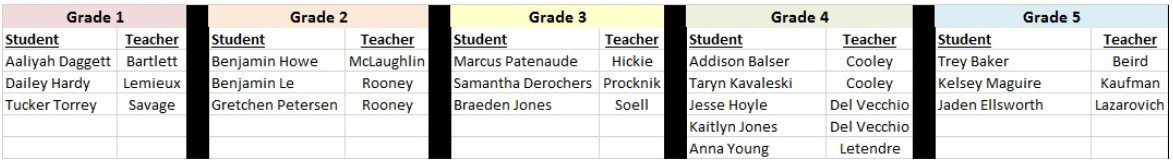 Here are the winning classes for each grade. Grades 1, 2, 3 & 5 winning classes will receive (5) Burkland’s Best tickets for each student. (PTA will send that out) Del Vecchio’s Grade 4 class is the big winner and will get the (5) Burkland’s Best tickets and the Popsicle party. Just let me know how we should work the Popsicle party.
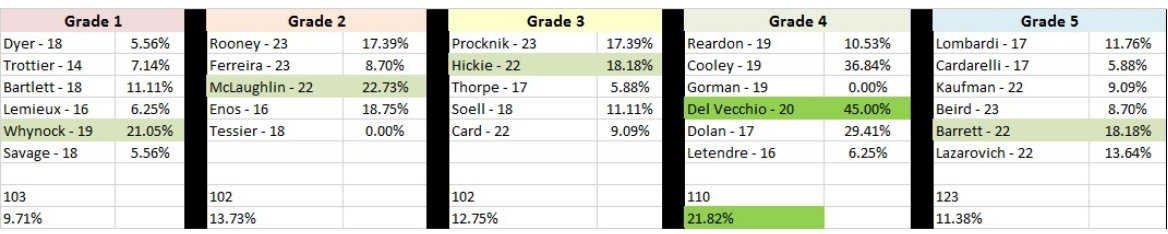 Hat day recap$145 collected and donated to Jesse Heckler FoundationHBB@HBB2 ½ hourReady to goEarly Setup if possiblePie SalesFlyers sent due 10/15/2018Pick up 11/9/2018Committee UpdatesHusky Haven School Store ExplainedNeeded some spirt wear Jen okayed Box Tops – Due 10/15/18Spirit Wear 1st Order sent for VolunteersNew BusinessSpaghetti SupperLooking for new Food Sponsor MaMa Mia has backed outHoliday Shoppe?? (separate or with Book fair)12/5/18 During the dayNMS PTA meeting tomorrow night - 7pm at NMS libraryArtsoniaInformation to be sent homeField trips - 4th GradeDonovan Llyod Center Dartmouth MA – Salt Marsh/LABSMCAS – going home Friday 10/12/2018Suggestion Game Show Night – Adults – Family Trivia Nights – November 13th in HBB - Library